ПЛАН РАБОТЫБелгородской областной организации Общественной организации «Всероссийский Электропрофсоюз»на декабрь 2017 года№п/пНаименование мероприятийНаименование мероприятийДата
проведенияМестопроведенияМестопроведенияФ.И.О. 
и должность 
ответственного1.1Организовать и  провести XIII Спартакиаду ОО ВЭП, посвященную Дню энергетика!Организовать и  провести XIII Спартакиаду ОО ВЭП, посвященную Дню энергетика!09 декабряБелгородская областьБелгородская областьАндросович А.Н., Евдокименко О.В., председатели ППО, работники аппарата1.2Организовать и провести мероприятия, посвященные профессиональному празднику – Дню энергетика.Организовать и провести мероприятия, посвященные профессиональному празднику – Дню энергетика.до 22 декабрякаб.705каб.705Андросович А.Н., Евдокименко О.В., председатели ППО, работника аппарата1.3Организовать и провести праздничное Новогоднее мероприятие для детей членов профсоюза БелОО ВЭПОрганизовать и провести праздничное Новогоднее мероприятие для детей членов профсоюза БелОО ВЭП24 декабряМБУДОДворец детского творчестваМБУДОДворец детского творчестваАндросович А.Н., Евдокименко О.В., председатели ППО, работника аппарата 1.4Провести  27-е заседание Президиума БелОО ВЭП с повесткой дня:Об утверждении повестки дня заседания VII Пленума БелОО ВЭП.Об утверждении Плана работы БелОО ВЭП на I полугодие 2017г.Об утверждении плана обучения профсоюзных кадров и актива на 2017 год.О ходе исполнения коллективных договоров на предприятиях Белгородской энергосистемы.Провести  27-е заседание Президиума БелОО ВЭП с повесткой дня:Об утверждении повестки дня заседания VII Пленума БелОО ВЭП.Об утверждении Плана работы БелОО ВЭП на I полугодие 2017г.Об утверждении плана обучения профсоюзных кадров и актива на 2017 год.О ходе исполнения коллективных договоров на предприятиях Белгородской энергосистемы.28 декабряг. Белгородг. БелгородАндросович А.Н., Евдокименко О.В.1.5Провести VII Пленум БелОО ВЭП с повесткой дня:Об утверждении отчета о финансовой деятельности БелОО ВЭП за 2017 год.Об утверждении основных показателей сметы доходов и расходов Белгородской областной организации Общественной организации «Всероссийский Электропрофсоюз» на 2018 год.Провести VII Пленум БелОО ВЭП с повесткой дня:Об утверждении отчета о финансовой деятельности БелОО ВЭП за 2017 год.Об утверждении основных показателей сметы доходов и расходов Белгородской областной организации Общественной организации «Всероссийский Электропрофсоюз» на 2018 год.28 декабряг. Белгородг. БелгородАндросович А.Н., Евдокименко О.В.1.6Осуществлять контроль посещаемости тренировочных занятий по мини – футболу, волейболу, плаванию, стрельбе и настольному теннису членами профсоюза предприятий Белгородской энергосистемы Осуществлять контроль посещаемости тренировочных занятий по мини – футболу, волейболу, плаванию, стрельбе и настольному теннису членами профсоюза предприятий Белгородской энергосистемы в течение месяцаУСК С. Хоркиной, Индустр. колледж, тир ДОСААФУСК С. Хоркиной, Индустр. колледж, тир ДОСААФЕвдокименко О.В.1.7Подвести итоги Программы по улучшению работы профсоюзных уполномоченных лиц по охране труда в структурных предприятиях филиала ПАО «МРСК Центра» - «Белгородэнерго» на 2017 годПодвести итоги Программы по улучшению работы профсоюзных уполномоченных лиц по охране труда в структурных предприятиях филиала ПАО «МРСК Центра» - «Белгородэнерго» на 2017 год29 декабрякаб.705каб.705Береговая Т.М.1.8Принять участие в работе с Советами ветеранов и молодежи Принять участие в работе с Советами ветеранов и молодежи в течение месяцакаб.705каб.705Береговая Т.М.1.9Организовать информационное сопровождение развития социального партнерства в электроэнергетике, электротехникеОрганизовать информационное сопровождение развития социального партнерства в электроэнергетике, электротехникев течение месяцакаб.705каб.705Береговая Т.М.1.10Прорабатывать инструкции, постановления, письма из вышестоящих организацийПрорабатывать инструкции, постановления, письма из вышестоящих организацийв течение месяцакаб.705каб.705Береговая Т.М.1.11Оказывать практическую помощь по правозащитной работе членам профсоюзаОказывать практическую помощь по правозащитной работе членам профсоюзав течение месяцакаб.705каб.705Береговая Т.М.1.12Подвести итоги  работы уполномоченных по охране труда за ноябрь Подвести итоги  работы уполномоченных по охране труда за ноябрь 8 декабрякаб.705каб.705Сергеева Л.С.1.13Принять участие в проведении  дня охраны трудаПринять участие в проведении  дня охраны труда13 декабряфилиал ПАО «МРСК Центра» - «Белгородэнерго» филиал ПАО «МРСК Центра» - «Белгородэнерго» Сергеева Л.С.1.14Принять участие в проведении  дня охраны трудаПринять участие в проведении  дня охраны труда     21 декабряфилиал ПАО «Квадра» - «Белгородская генерация»филиал ПАО «Квадра» - «Белгородская генерация»Сергеева Л.С.1.15Провести проверки  условий и охраны  труда на рабочих местахПровести проверки  условий и охраны  труда на рабочих местах27 декабряАО «Белгородэнергосбыт»АО «Белгородэнергосбыт»Сергеева Л.С.1.17Провести анализ проведения СОУТ и результаты  установленных гарантий и компенсаций на предприятиях Белгородской энергосистемы.Провести анализ проведения СОУТ и результаты  установленных гарантий и компенсаций на предприятиях Белгородской энергосистемы.в течение месяцакаб.705каб.705Сергеева Л.С.1.18Оказывать практическую помощь профкомам ППО в осуществлении общественного контроля над соблюдением трудового законодательства в вопросах охраны трудаОказывать практическую помощь профкомам ППО в осуществлении общественного контроля над соблюдением трудового законодательства в вопросах охраны трудав течение месяцакаб.705каб.705Сергеева Л.С.1.19Подготовить и сдать отчетность в ПФПодготовить и сдать отчетность в ПФдо 20 декабрякаб.705каб.705Артемова О.Н.1.20Проверить и оформить бухгалтерские документы цеховых профсоюзных организацийПроверить и оформить бухгалтерские документы цеховых профсоюзных организацийв течение месяцакаб.705каб.705Артемова О.Н.1.21Оформить бухгалтерские документы (расход. и приход. ордера, авансов. отчеты, платежные поручения и др.)Оформить бухгалтерские документы (расход. и приход. ордера, авансов. отчеты, платежные поручения и др.)в течение месяцакаб.705каб.705Артемова О.Н.1.22Начислить и выплатить заработную плату штатным работникамНачислить и выплатить заработную плату штатным работникамдо 08 декабрякаб.705каб.705Артемова О.Н.1.23Оформить бухгалтерские проводки в системе 1С ПредприятиеОформить бухгалтерские проводки в системе 1С Предприятиев течение месяцакаб.705каб.705Артемова О.Н.1.24Представить отчеты по предстоящим существенным изменениям условий и оплаты труда (ВЭП, БОООП)Представить отчеты по предстоящим существенным изменениям условий и оплаты труда (ВЭП, БОООП)до 08 декабря каб.705каб.705Александрова К.А.1.25Принять участие в организации XIII Спартакиады среди работников Белгородской энергосистемыПринять участие в организации XIII Спартакиады среди работников Белгородской энергосистемы09 декабрякаб.705каб.705Александрова К.А.1.26Сформировать заявки на бронирование путевок в ДОЛ Белгородской области в 2018г. для детей работников Белгородской энергосистемыСформировать заявки на бронирование путевок в ДОЛ Белгородской области в 2018г. для детей работников Белгородской энергосистемыдо 22 декабрякаб.705каб.705Александрова К.А.1.27Провести учет заявок на санаторно-курортное лечение с 20% скидкой для членов профсоюзаПровести учет заявок на санаторно-курортное лечение с 20% скидкой для членов профсоюзадо 25 декабря каб.705каб.705Александрова К.А.1.28Принять участие в подготовке новогодних мероприятий для детей работников Белгородской энергосистемыПринять участие в подготовке новогодних мероприятий для детей работников Белгородской энергосистемыв течение месяцакаб.705каб.705Александрова К.А.Первичная профсоюзная организация филиала ПАО «МРСК Центра» - «Белгородэнерго»Первичная профсоюзная организация филиала ПАО «МРСК Центра» - «Белгородэнерго»Первичная профсоюзная организация филиала ПАО «МРСК Центра» - «Белгородэнерго»Первичная профсоюзная организация филиала ПАО «МРСК Центра» - «Белгородэнерго»Первичная профсоюзная организация филиала ПАО «МРСК Центра» - «Белгородэнерго»Первичная профсоюзная организация филиала ПАО «МРСК Центра» - «Белгородэнерго»2.1Принять участие в проведении Всемирного дня инвалидов Принять участие в проведении Всемирного дня инвалидов 03 декабряфилиалфилиалАндросович А.Н., Береговая Т.М., председатели цеховых комитетов2.2Принять участие в подготовке и проведении XIII Спартакиады среди работников Белгородской энергосистемы, посвященной Дню энергетикаПринять участие в подготовке и проведении XIII Спартакиады среди работников Белгородской энергосистемы, посвященной Дню энергетика09 декабряУКС Светланы ХоркинойУКС Светланы ХоркинойАндросович А.Н., Береговая Т.М., председатели цеховых комитетов2.3Принять участие в дне ТБ и ОТ в филиале, подвести итоги работы уполномоченных за ноябрь, проработать представления лучших уполномоченныхПринять участие в дне ТБ и ОТ в филиале, подвести итоги работы уполномоченных за ноябрь, проработать представления лучших уполномоченных13 декабряфилиалфилиалАндросович А.Н., председатели цеховых комитетов2.4Принять участие в проведении  проверок условий и охраны труда  на рабочих местахПринять участие в проведении  проверок условий и охраны труда  на рабочих местахв течение месяцафилиалфилиалПредседатели цеховых комитетов, уполномоченные по ОТ и ТБ2.5Принять участие в профсоюзной Программе по улучшению условий труда членов профсоюза Принять участие в профсоюзной Программе по улучшению условий труда членов профсоюза в течение месяцафилиалфилиалАндросович А.Н., Береговая Т.М., председатели цеховых комитетов 2.6Организовать и провести расширенное заседание профкома в режиме видеоконференции с повесткой дня:1.	Об утверждении кадрового резерва на замещение руководителей выборных должностей первичной профсоюзной организации филиала ПАО «МРСК Центра» - «Белгородэнерго». 2.	Об утверждении кадрового резерва на замещение выборных должностей в цеховых организациях первичной профсоюзной организации филиала ПАО «МРСК Центра» - «Белгородэнерго». 3.	Об утверждении отчета о финансово – хозяйственной деятельности первичной профсоюзной организации филиала ПАО «МРСК Центра» - «Белгородэнерго» за 2017 год.4.	Об утверждении основных показателей сметы доходов и расходов первичной профсоюзной организации филиала ПАО «МРСК Центра» - «Белгородэнерго» на 2018 год. 5.	О внесении изменений в состав постоянных комиссий первичной профсоюзной организации филиала ПАО «МРСК Центра» - «Белгородэнерго». Организовать и провести расширенное заседание профкома в режиме видеоконференции с повесткой дня:1.	Об утверждении кадрового резерва на замещение руководителей выборных должностей первичной профсоюзной организации филиала ПАО «МРСК Центра» - «Белгородэнерго». 2.	Об утверждении кадрового резерва на замещение выборных должностей в цеховых организациях первичной профсоюзной организации филиала ПАО «МРСК Центра» - «Белгородэнерго». 3.	Об утверждении отчета о финансово – хозяйственной деятельности первичной профсоюзной организации филиала ПАО «МРСК Центра» - «Белгородэнерго» за 2017 год.4.	Об утверждении основных показателей сметы доходов и расходов первичной профсоюзной организации филиала ПАО «МРСК Центра» - «Белгородэнерго» на 2018 год. 5.	О внесении изменений в состав постоянных комиссий первичной профсоюзной организации филиала ПАО «МРСК Центра» - «Белгородэнерго». 14 декабряфилиалфилиалАндросович А.Н., Береговая Т.М., председатели цеховых комитетов2.7Получить и раздать родителям детские новогодние подарки: для детей – старшеклассников в количестве 508 шт.;для детей, чьи родители оба работают в филиале в количестве 219 шт.Получить и раздать родителям детские новогодние подарки: для детей – старшеклассников в количестве 508 шт.;для детей, чьи родители оба работают в филиале в количестве 219 шт.до 15 декабряфилиалфилиалАндросович А.Н., Береговая Т.М., председатели цеховых комитетов2.8Принять участие в организации поездки сотрудников и пенсионеров для участия в культурно-массовом мероприятии ПАО «МРСК Центра» Принять участие в организации поездки сотрудников и пенсионеров для участия в культурно-массовом мероприятии ПАО «МРСК Центра» 19 декабряг. Москваг. МоскваАндросович А.Н.2.9Организовать праздничные мероприятия, приуроченные ко Дню энергетика, для ветеранов филиала ПАО «МРСК Центра» - «Белгородэнерго»Организовать праздничные мероприятия, приуроченные ко Дню энергетика, для ветеранов филиала ПАО «МРСК Центра» - «Белгородэнерго»21 декабряфилиалфилиалАндросович А.Н., Береговая Т.М., председатели цеховых комитетов2.10Принять участие в подготовке и проведении торжественных мероприятий для работников филиала, посвященных Дню энергетикаПринять участие в подготовке и проведении торжественных мероприятий для работников филиала, посвященных Дню энергетика22 декабряфилиалфилиалАндросович А.Н., Береговая Т.М., председатели цеховых комитетов2.11Организовать вручение профсоюзных наград на торжественных мероприятиях профсоюзным активистам филиалаОрганизовать вручение профсоюзных наград на торжественных мероприятиях профсоюзным активистам филиала22 декабряфилиалфилиалАндросович А.Н., Береговая Т.М., председатели цеховых комитетов2.12Принять участие в работе Президиума и Пленума БелОО ВЭППринять участие в работе Президиума и Пленума БелОО ВЭП28 декабряфилиалфилиалАндросович А.Н., члены обкома2.13Организовать посещение корпоративных елок по местам проживания детей работников филиала Организовать посещение корпоративных елок по местам проживания детей работников филиала декабрь - январьфилиалфилиалАндросович А.Н., Береговая Т.М., председатели цеховых комитетов2.14Принять участи в совместных заседаниях социальной, жилищной и квалификационной комиссий филиалаПринять участи в совместных заседаниях социальной, жилищной и квалификационной комиссий филиалав течение  месяцафилиалфилиалАндросович А.Н., Береговая Т.М., 2.15Организовать для работников филиала и членов их семей, для пенсионеров экскурсионные поездки в рамках программы «Тур выходного дня» Организовать для работников филиала и членов их семей, для пенсионеров экскурсионные поездки в рамках программы «Тур выходного дня» в течение месяцафилиалфилиалАндросович А.Н., Береговая Т.М., председатели цеховых комитетов2.16Организовать культурно-массовые мероприятия (посещение драматического театра, филармонии, дворцов культуры, цирка и т.д.)Организовать культурно-массовые мероприятия (посещение драматического театра, филармонии, дворцов культуры, цирка и т.д.)в течение месяцафилиалфилиалАндросович А.Н., Береговая Т.М., председатели цеховых комитетов 2.17Организовать посещения членами профсоюза спортивных залов по волейболу, мини-футболу, хоккею, теннису, плаванию  и пулевой стрельбе Организовать посещения членами профсоюза спортивных залов по волейболу, мини-футболу, хоккею, теннису, плаванию  и пулевой стрельбе в течение месяцафилиалфилиалАндросович А.Н., Береговая Т.М., председатели цеховых комитетов 2.18Организовать поздравления членов профсоюза с юбилейными датами по возрасту и по стажуОрганизовать поздравления членов профсоюза с юбилейными датами по возрасту и по стажув течение месяцафилиалфилиалАндросович А.Н., Береговая Т.М., председатели цеховых комитетов2.19Рассмотреть обращения (заявления, жалобы) от работников филиалаРассмотреть обращения (заявления, жалобы) от работников филиалав течение месяцафилиалфилиалАндросович А.Н., Береговая Т.М.2.20Продолжить работу с Советом ветеранов филиалаПродолжить работу с Советом ветеранов филиалав течение месяцафилиалфилиалАндросович А.Н., Береговая Т.М., председатели цеховых комитетов2.21Продолжить работу с Молодежным советом филиалаПродолжить работу с Молодежным советом филиалав течение месяцафилиалфилиалАндросович А.Н., Береговая Т.М., председатели цеховых комитетов 2.22Завершить подписку на периодические издания для ветеранов филиала на 1 полугодие 2018 г.Завершить подписку на периодические издания для ветеранов филиала на 1 полугодие 2018 г.в течение месяцафилиалфилиалАндросович А.Н., Береговая Т.М., председатели цеховых комитетов2.23Провести разъяснительную работу и принять в члены Профсоюза ВЭП всех вновь поступивших на работу в филиал «Белгородэнерго» сотрудниковПровести разъяснительную работу и принять в члены Профсоюза ВЭП всех вновь поступивших на работу в филиал «Белгородэнерго» сотрудниковв течение месяцафилиалфилиалАндросович А.Н., Береговая Т.М., председатели цеховых комитетов2.24Освещать деятельность профсоюзной организации на сайте Белгородской областной организации Общественного объединения – «Всероссийский Электропрофсоюз»Освещать деятельность профсоюзной организации на сайте Белгородской областной организации Общественного объединения – «Всероссийский Электропрофсоюз»в течение месяцафилиалфилиалАндросович А.Н., Береговая Т.М.2.25Подготовить  мероприятия культурно-досугового назначения в период Новогодних праздниковПодготовить  мероприятия культурно-досугового назначения в период Новогодних праздниковв течение месяцафилиалфилиалАндросович А.Н., Береговая Т.М. председатели цеховых комитетовПервичная профсоюзная организация филиалаПАО «Квадра» - «Белгородская генерация»Первичная профсоюзная организация филиалаПАО «Квадра» - «Белгородская генерация»Первичная профсоюзная организация филиалаПАО «Квадра» - «Белгородская генерация»Первичная профсоюзная организация филиалаПАО «Квадра» - «Белгородская генерация»Первичная профсоюзная организация филиалаПАО «Квадра» - «Белгородская генерация»Первичная профсоюзная организация филиалаПАО «Квадра» - «Белгородская генерация»3.1Принять участие в проведение  проверок условий и охраны труда  на рабочих местахПринять участие в проведение  проверок условий и охраны труда  на рабочих местахв течение месяцаЦПО  ГТС,  АУ, БТЭЦ, ГТЭЦ, ВТСЦПО  ГТС,  АУ, БТЭЦ, ГТЭЦ, ВТСПредседатели цехкомов, общественные уполномоченные3.2Провести заседание профсоюзных комитетов Провести заседание профсоюзных комитетов по графикуЦПО  ГТС,  АУ, БТЭЦ, ГТЭЦ, ВТСЦПО  ГТС,  АУ, БТЭЦ, ГТЭЦ, ВТСПредседатели цехкомов3.3Принять участие в проведении Дня ОТ и ПБПринять участие в проведении Дня ОТ и ПБ21  декабряЦПО  ГТС,  АУ, БТЭЦ, ГТЭЦ, ВТСЦПО  ГТС,  АУ, БТЭЦ, ГТЭЦ, ВТСПредседатели цехкомов, общественные уполномоченные3.4Принять участие в открытом Чемпионате города Белгорода по мини-футболу (1 лига)Принять участие в открытом Чемпионате города Белгорода по мини-футболу (1 лига)декабрь - апрельг. Белгородг. БелгородАндросова С.В. , Литвиненко А.С.3.5Организовать посещение  театраОрганизовать посещение  театрав течение месяцаБДТ им. ЩепкинаБДТ им. ЩепкинаПредседатели цехкомов3.6Организовать  подготовку  по футболу, настольному теннису, плаванию, шахматамОрганизовать  подготовку  по футболу, настольному теннису, плаванию, шахматампо графикуЦПО  ГТС,  АУ, БТЭЦ, ГТЭЦ, ВТСЦПО  ГТС,  АУ, БТЭЦ, ГТЭЦ, ВТСПредседатели цехкомов3.7Принять  участие  в  ХIII Спартакиаде  Белгородской энергосистемыПринять  участие  в  ХIII Спартакиаде  Белгородской энергосистемы9 декабряУКС Светланы ХоркинойУКС Светланы ХоркинойПредседатели цехкомов3.8Организовать посещение  бассейна  «Волна»  Организовать посещение  бассейна  «Волна»  в течение месяцаг. Белгородг. БелгородПятков Н.И.3.9Организовать  посещение Новогодних утренников  для  детей работниковОрганизовать  посещение Новогодних утренников  для  детей работниковв  течение месяцаЦПО  ГТС,  АУ, БТЭЦ, ГТЭЦ, ВТСЦПО  ГТС,  АУ, БТЭЦ, ГТЭЦ, ВТСПредседатели цехкомов3.10Организовать поздравление детей Дедом  Морозом   и Снегурочкой  на домуОрганизовать поздравление детей Дедом  Морозом   и Снегурочкой  на домус  18 – 26 декабряЦПО  ГТС,  ЦПО  ГТС,  Андросова С.В. , профгрупорги3.11Организовать выдачу детских новогодних подарковОрганизовать выдачу детских новогодних подарковдо 20 декабряЦПО  ГТС,  АУ, БТЭЦ, ГТЭЦ, ВТСЦПО  ГТС,  АУ, БТЭЦ, ГТЭЦ, ВТСПредседатели цехкомов3.12Принять участие в  проведении торжественного мероприятия, посвященного 50- летию со дня образования   производственного подразделения  «Городские тепловые сети»Принять участие в  проведении торжественного мероприятия, посвященного 50- летию со дня образования   производственного подразделения  «Городские тепловые сети»20 декабряЦПО  ГТСЦПО  ГТСАндросова С.В. 3.13Оказывать практическую помощь по правозащитной работе членам профсоюзаОказывать практическую помощь по правозащитной работе членам профсоюзаВ течение месяцаЦПО  ГТС,  АУ, БТЭЦ, ГТЭЦ, ВТСЦПО  ГТС,  АУ, БТЭЦ, ГТЭЦ, ВТСПредседатели цехкомов3.14Принять участие в  проведении торжественного мероприятия посвященного Дню энергетикаПринять участие в  проведении торжественного мероприятия посвященного Дню энергетика22 декабряЦПО  ГТС,  АУ, БТЭЦ, ГТЭЦ, ВТСЦПО  ГТС,  АУ, БТЭЦ, ГТЭЦ, ВТСПредседатели цехкомов3.15Посетить  Козинский реабилитационный  центр для несовершеннолетних детейПосетить  Козинский реабилитационный  центр для несовершеннолетних детей27 декабряс. Козинка Грайворонского   районас. Козинка Грайворонского   районаМишустин Ю.Н. , Андросова С.В.3.16Организовать экскурсионную поездку в город Курск с посещением  Курского государственного  циркаОрганизовать экскурсионную поездку в город Курск с посещением  Курского государственного  цирка3 декабряг. Курскг. КурскХрамцова Т.И.3.17Провести работу  с заявлениями членов трудового коллектива Провести работу  с заявлениями членов трудового коллектива в течение 
месяцана рабочих местахна рабочих местахПредседатели цехкомов3.18Составить  и сдать материальные отчеты  и постановления. Составить  и сдать материальные отчеты  и постановления.  до 28 декабряЦПО  ГТС,  АУ, БТЭЦ, ГТЭЦ, ВТСЦПО  ГТС,  АУ, БТЭЦ, ГТЭЦ, ВТСПредседатели цехкомовПервичная профсоюзная организация ОАО «Белгородэнергосбыт»Первичная профсоюзная организация ОАО «Белгородэнергосбыт»Первичная профсоюзная организация ОАО «Белгородэнергосбыт»Первичная профсоюзная организация ОАО «Белгородэнергосбыт»Первичная профсоюзная организация ОАО «Белгородэнергосбыт»Первичная профсоюзная организация ОАО «Белгородэнергосбыт»4.1Принять участие в комиссии о проведении проверок специальной оценки условий трудаПринять участие в комиссии о проведении проверок специальной оценки условий труда05 декабряучастки компанииучастки компанииСтерлев А.М., члены профкома4.2Принять участие в комиссии о проведении проверок специальной оценки условий трудаПринять участие в комиссии о проведении проверок специальной оценки условий трудав соответств. с графиком участки компанииучастки компанииСтерлев А.М., члены профкома4.3Организовать и провести социальную комиссию с представителями администрации ОбществаОрганизовать и провести социальную комиссию с представителями администрации Общества19 декабряучастки компанииучастки компанииСтерлев А.М., члены профкома4.4Вести работу с заявлениями членов профсоюзаВести работу с заявлениями членов профсоюзав течение месяцаучастки компанииучастки компанииСтерлев А.М., члены профкома4.5Принять участие в работе аттестационной комиссии по должностной аттестации работников компанииПринять участие в работе аттестационной комиссии по должностной аттестации работников компаниив соответств. с графикомЦАЦАСтерлев А.М. Каменева О.С. члены профкома4.6Организовать поздравления именинников - членов профсоюза Организовать поздравления именинников - членов профсоюза в течение месяцаучастки компанииучастки компанииСтерлев А.М., члены профкома4.7Организовать посещение  членами профсоюза  спортивного зала (занятие волейболом)Организовать посещение  членами профсоюза  спортивного зала (занятие волейболом)в течение месяцаг. Белгородг. БелгородСтерлев А.М.4.8Организовать посещение  членами профсоюза  спортивного зала (занятие бадминтоном)Организовать посещение  членами профсоюза  спортивного зала (занятие бадминтоном)в течение месяцаг. Белгородг. БелгородСтерлев А.М.4.9Организовать посещение  членами профсоюза  драматического театра им. ЩепкинаОрганизовать посещение  членами профсоюза  драматического театра им. Щепкинав течение месяцаг. Белгородг. БелгородСтерлев А.М.4.10Организовать поздравление ветеранов компанииОрганизовать поздравление ветеранов компании04 декабряг. Белгородг. БелгородСтерлев А.М., члены профкома4.11Организовать поздравление и торжественное награждение членов профсоюза в связи с профессиональным праздникомОрганизовать поздравление и торжественное награждение членов профсоюза в связи с профессиональным праздником22 декабряг. Белгород, участки компанииг. Белгород, участки компанииСтерлев А.М., члены профкома4.12Организовать поздравление и торжественное награждение пенсионеров компании  в связи с профессиональным праздником.Организовать поздравление и торжественное награждение пенсионеров компании  в связи с профессиональным праздником.22 декабряг. Белгород, участки компанииг. Белгород, участки компанииСтерлев А.М., члены профкома4.13Принять участие в спартакиаде.Принять участие в спартакиаде.9 декабряг. Белгород, участки компанииг. Белгород, участки компанииСтерлев А.М., члены профкомаПрофорганизация ОАО «РРКЦ»Профорганизация ОАО «РРКЦ»Профорганизация ОАО «РРКЦ»Профорганизация ОАО «РРКЦ»Профорганизация ОАО «РРКЦ»Профорганизация ОАО «РРКЦ»5.1Провести заседание профкомаПровести заседание профкома04 декабряАО «РРКЦ»АО «РРКЦ»Коробкина Л.Н.5.2Организовать поздравление работников с юбилейными датами с оформлением соответствующих документовОрганизовать поздравление работников с юбилейными датами с оформлением соответствующих документовв течение месяцаАО «РРКЦ»АО «РРКЦ»Коробкина Л.Н.5.3Вести работу с текущей документациейВести работу с текущей документациейв течение месяцаАО «РРКЦ»АО «РРКЦ»Коробкина Л.Н.5.4Приобрести билеты для детей сотрудников в ДШИ №1 на новогоднюю елку Приобрести билеты для детей сотрудников в ДШИ №1 на новогоднюю елку в течение месяцаДШИ №1ДШИ №1Коробкина Л.Н.5.5Получить и выдать детские новогодние подаркиПолучить и выдать детские новогодние подарки27 декабряг. Белгородг. БелгородКоробкина Л.Н.5.6Приобрести пригласительные билеты на новогодний утренник для детей членов профсоюза БелОО ВЭППриобрести пригласительные билеты на новогодний утренник для детей членов профсоюза БелОО ВЭП24 декабряМБУДО Дворец детского творчестваМБУДО Дворец детского творчестваКоробкина Л.Н.5.7Поздравление сотрудников с НГПоздравление сотрудников с НГ29 декабряАО «РРКЦ»АО «РРКЦ»Коробкина Л.Н.Профорганизация филиала ПАО «ФСК ЕЭС» - Черноземное ПМЭСПрофорганизация филиала ПАО «ФСК ЕЭС» - Черноземное ПМЭСПрофорганизация филиала ПАО «ФСК ЕЭС» - Черноземное ПМЭСПрофорганизация филиала ПАО «ФСК ЕЭС» - Черноземное ПМЭСПрофорганизация филиала ПАО «ФСК ЕЭС» - Черноземное ПМЭСПрофорганизация филиала ПАО «ФСК ЕЭС» - Черноземное ПМЭС6.1Принять участие в проведении дня ОТ и ПБПринять участие в проведении дня ОТ и ПБ20 декабряЧП МЭСЧП МЭСВолков В.В.,  Кныш Д.В., общественные уполномоченные по подразделениям6.2Организовать тренировочные занятия по мини-футболу, волейболу, плаванию, стрельбеОрганизовать тренировочные занятия по мини-футболу, волейболу, плаванию, стрельбев течение месяцаАрендованные спортзалыАрендованные спортзалыСорокин В.А.6.3Подготовить отчеты за месяцПодготовить отчеты за месяцпо графикуКабинет 210 (управление)Кабинет 210 (управление)Волков В.В.6.4Принять участие в подготовке и проведении Спартакиады БелОО ВЭППринять участие в подготовке и проведении Спартакиады БелОО ВЭП09 декабряг. Белгородг. БелгородВолков В.В., Сорокин В.А.6.5Провести собрания в профгруппах с выездом руководства профкомаПровести собрания в профгруппах с выездом руководства профкомапо соглас. с администрациейструктурные подразделенияструктурные подразделенияВолков В.В., Сорокин В.А., Саньков Д.А.6.6Организовать мероприятия ко Дню энергетикаОрганизовать мероприятия ко Дню энергетика22 декабряСтруктурные подразделенияСтруктурные подразделенияЧлены Профкома6.7Организовать новогодние мероприятия для детей и внуков членов профорганизации Черноземного ПМЭСОрганизовать новогодние мероприятия для детей и внуков членов профорганизации Черноземного ПМЭСС 24 декабря по 06 январяСтарый Оскол, Белгород, Курск, ОрелСтарый Оскол, Белгород, Курск, ОрелЧлены Профкома6.8Провести соревнования по настольному теннису и бильярдуПровести соревнования по настольному теннису и бильярдудо 22 декабряСтарый ОсколСтарый ОсколСорокин В.А., Саньков Д.А.6.9Подвести итоги Смотра-конкурса уполномоченных по охране трудаПодвести итоги Смотра-конкурса уполномоченных по охране трудадо 22 декабрякаб. 210 (управление)каб. 210 (управление)Волков В.В.,  Кныш Д.В.Молодежный совет БелОО ВЭП Молодежный совет БелОО ВЭП Молодежный совет БелОО ВЭП Молодежный совет БелОО ВЭП Молодежный совет БелОО ВЭП Молодежный совет БелОО ВЭП Молодежный совет БелОО ВЭП 7.1Принять участие в проведении мероприятий, приуроченных к профессиональному празднику -  Дня энергетика:- 13 Спартакиада БелОО ВЭП;- представление молодежных активистов к профсоюзным наградам;- торжественные собрания, посвященные Дню энергетика.Принять участие в проведении мероприятий, приуроченных к профессиональному празднику -  Дня энергетика:- 13 Спартакиада БелОО ВЭП;- представление молодежных активистов к профсоюзным наградам;- торжественные собрания, посвященные Дню энергетика.в течение месяцаПредприятия Белгородской энергосистемыПредприятия Белгородской энергосистемыФедоров Р.Ю.,Александрова К.А.Мосолова Е.С.,Теплоухов А.В.,Шабанов А.И.,Саньков Д.А.,Каменева О.С.,Литвинов М.А.Председатель Белгородской областной организации Общественной организации «Всероссийский Электропрофсоюз» Председатель Белгородской областной организации Общественной организации «Всероссийский Электропрофсоюз» 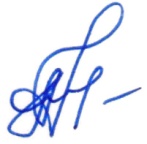 А.Н. АндросовичА.Н. АндросовичА.Н. Андросович